Логопедическое занятие по развитию фонематических процессов у обучающихся с ЗПР, обучающихся по АООП, вариант 7.2Цели:Образовательная:закрепить навыки звукового анализа и синтеза, определения места букв и звуков в слогах и словах;сформировать навык дифференцировать сходные по акустическим характеристикам звуки;закрепить знания о гласных и согласных звуках.Коррекционно-развивающие:развивать мелкую моторику;развивать логическое мышление, внимание, память.Воспитательная:создание ситуации успеха.Оборудование: символы для обозначения гласных и согласных звуков; рабочие листы для каждого ученика (приложение 1), карточки с буквамиХод занятияСписок литературы.Абрамова Н.А. «Преодоление нарушений языкового анализа и синтеза: логопедические занятия 1-3 классы», Воронеж: Учитель, 2009. – 79 с.Мазанова Е.В. «Коррекция дисграфии на почве нарушения языкового анализа и синтеза», конспекты занятий для логопедов,– М.:Издательство ГНОМ и Д,2009, – 128 с.Мазанова Е.В. «Учусь работать с текстом», альбом упражнений по коррекция дисграфии на почве нарушения языкового анализа и синтеза, – М. : Издательство ГНОМ и Д, 2008, – 48 с.Автор-составитель: Кудрявцева С.В., учитель-логопед первой кв. категорииПриложение 1Приложение 2Деятельность учителя-логопедаДеятельность (ответы) обучающихся Организационный момент Организационный моментЗадание №1: - Здравствуйте ребята!- Рассмотрите ряды картинок, чем эти ряды отличаются? -  Отгадай имена героев  занятия по первым буквам слов - названий картинок. Чем отличаются имена героев занятия?Рассматривают, отвечают, подписывают нужные буквы, сравнивают картинки и словаОсновная частьОсновная частьНаши герои отправились в путешествие по Стране Звуков. Перед ними две дорожки. Какого они цвета?- Я сейчас покажу вам карточки, а вы громко произнесите звук по его артикуляции (показываю карточки: А,О,У, Ы). -Что это за звуки? Гласные тянутся в песенке звонкой,Могут заплакать и закричать,В темном лесу звать и аукать,Но не желают свистеть и ворчать.- Давайте пропоем песенку вот с этим звуком (А), песенка должна быть тихая-тихая, а сейчас громкая-громкая (О)- Как вы думаете, на какой дорожке живут эти звуки? И каким кружочком на схеме обозначаются?- А еще какие звуки есть?Согласные согласны рычать,Шипеть, свистеть,Даже фыркать и звенеть,  Но не хочется им петь.- Произнесем согласный звук, который рычит, шипит, свистит, фыркает, звенит- Как вы думаете, на какой дорожке живут эти звуки? И каким кружочком на схеме обозначаются?- Гуляя по лесу, Маша и Миша рассыпали из корзинки все звуки, помогите им собрать их: гласные верните на красную дорожку, согласные -  на синюю.Артикуляционная гимнастика, произношение звуков, работа над высотой голоса, правильным речевым дыханием.Выполняют задание, фронтальная работаЗадание №2 (Закрепление знания о гласных звуках, буквах)Маше и Мише  очень нравятся гласные звуки и они забрали их себе. Помоги вернуть в слова гласные звуки А, О, У, Ы , и запишите нужные буквы.- Какие слова у вас получились?- Какие буквы были пропущены в словах? - Составьте схемы этих слов.Рассматривают картинки, вписывают нужные буквы, составляют схемы с использование кружков (красные, синие)Задание №3 (Закрепление знания о согласных звуках, буквах)А сейчас Маша и Миша снова подшутили над вами и  спрятали первые буквы слов, помогите им их отыскать, выделите  согласный звук вначале слова и соедини с нужной согласной буквойДавайте проверим, что у вас получилось, поменяйтесь листочками и проверьте друг другаВыполняют задание, осуществляют проверку друг другаФизминуткаФизминуткаМы ногами топ-топ, 
Мы руками хлоп-хлоп, 
Мы глазами миг-миг,  

Мы плечами чик-чик.   
Раз – сюда, два – туда,Повернись вокруг себя. 
Раз – присели, два – привстали,Руки кверху все подняли.
Сели – встали, сели – встали
И ничуть мы не устали!Идут на месте,хлопают в ладоши,моргают глазами,
поднимают и опускают плечи.Держат руки на поясе, поворачивают туловище вправо и влево,поворачиваются вокруг себя,приседают, возвращаются в и.п.
Поднимают руки вверх, опускают на пояс,
приседают (повторяют два раза).Разводят руки  в стороны.Задание №4 (Дифференциация звуков и букв в словах)Давайте посмотрим на следующее задание. Наши герои решили проверить, умеете ли вы различать звуки и буквы в словах и определять их количество.Подпишите  названия картинок и  под каждой картинкой напишите количество букв и звуков.Картинки: дом, кошка, рыба, лампаДавайте, проверим (проверка в форме: вопрос-ответ): Что нарисовано на первой картинке? Какое слово записали? Сколько букв в этом слове? Назови буквы, которые записали по порядку? Сколько гласных? Сколько согласных?Выполняют задание, проверяютЗадание №6 (Работа со словами-перевертышами)Маша и Миша  нашли в своем путешествии  много интересных слов, которые можно читать слева направо и справа налево. Прочитайте слова справа налево. Запишите слова, которые у вас получились.ЛАЗ– ...                  НОС– ...                   ГОД– ... ШАЛАШ– ...          КОТ– ...Задание №7 Развитие буквенного синтеза.Нашим героям очень нравится  играть со словами. Он придумал игру «Волшебные буквы» и предлагает нам поиграть. Переставьте буквы так, чтобы получились слова (детям раздаются наборы букв для составления слов): РУКА, НОГА, ЛИЦО, ГУБЫКакие слова у вас получились? Составьте схемы этих слов? Скажите, сколько букв в слове, сколько гласных, согласных?Итог занятия, рефлексияИтог занятия, рефлексияРебята, сегодня на нашем занятии вы прекрасно поработали, были активными, внимательными, вы меня очень порадовали. Большое спасибо! Предлагаю оценить свою работу, если вы довольны своей работой, нарисуйте себе солнышко, если нет - тучкуАОУЫАОУЫАОУЫБВГДЖЗКЛМНПРСТФХЦЧШЩЩР   УКАНОГАЛИЦОГУБЫ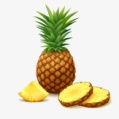 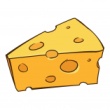 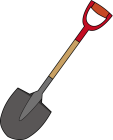 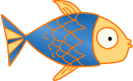 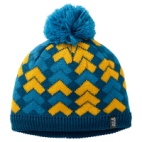 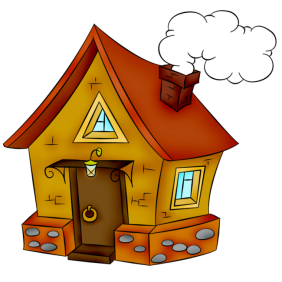 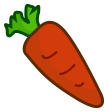 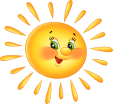 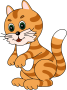 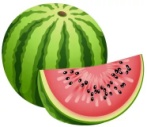 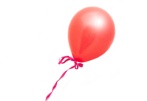 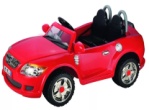 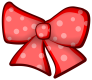 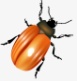 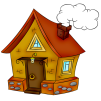 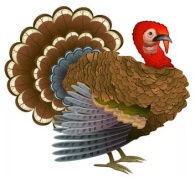 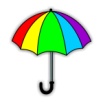 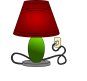 